Совет народных депутатов муниципального образования«Старобжегокайское сельское поселение»                                                          РЕШЕНИЯот «08» апреля 2019 г.                     №129-4                                 а. Старобжегокай«О внесении изменений и дополнений в Устав муниципального образования «Старобжегокайское сельское поселение»В целях приведения Устава муниципального образования «Старобжегокайское сельское поселение» в соответствие с действующим законодательством Российской Федерации, руководствуясь ст. 44 Федерального закона от 06.10.2003 № 131-ФЗ «Об общих принципах организации местного самоуправления в Российской Федерации», Совет народных депутатов муниципального образования «Старобжегокайское сельское поселение»РЕШИЛ:	1. Внести следующие изменения и дополнения в Устав муниципального образования «Старобжегокайское сельское поселение»:1.1 В пункте 13 части 1 статьи 3 слова "мероприятий по отлову и содержанию безнадзорных животных, обитающих" заменить словами "деятельности по обращению с животными без владельцев, обитающими";2. Настоящее Решение вступает в силу со дня его обнародования, произведенного после его государственной регистрации.Председатель Совета народных депутатовмуниципального образования «Старобжегокайское сельское поселение» _________________ А.Б. Хатит Глава муниципального образования «Старобжегокайское сельское поселение» ________________ А.И. БарчоРеспублика АдыгеяСовет народных депутатов муниципального образования «Старобжегокайское сельское поселение» 385112, а. Старобжегокай, ул. Ленина, 35/1, эл. адрес: stb01@bk.ru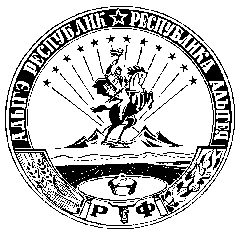 Адыгэ Республикмуниципальнэ зэхэт«Бжыхьэкъоежъ къоджэ тIысыпIэм» иадминистрацие385112, къ. Бжыхьакъоежъ, ур. Лениным ыцIэкIэ щытыр, 35/1                                                  эл. адрес: stb01@bk.ru